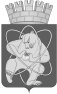 Городской округ«Закрытое административно – территориальное образование  Железногорск Красноярского края»АДМИНИСТРАЦИЯ ЗАТО г. ЖЕЛЕЗНОГОРСКПОСТАНОВЛЕНИЕ     21.05.2024                                                                                                                      		          № 811г. ЖелезногорскО предоставлении субсидии на иные цели МБДОУ № 23 «Золотой петушок», МБДОУ № 70 «Дюймовочка», МБДОУ № 71 «Сибирская сказка»В соответствии с Федеральным законом от 06.10.2003 № 131-ФЗ «Об общих принципах организации местного самоуправления в Российской Федерации», постановлением Администрации ЗАТО г. Железногорск от 04.02.2021 № 259 «Об утверждении Порядка определения объема и условия предоставления муниципальным бюджетным и автономным образовательным учреждениям субсидий на иные цели из бюджета ЗАТО Железногорск», руководствуясь Уставом ЗАТО Железногорск, принимая во внимание письмо МКУ «Управление образования» от 08.05.2024                    № 01-45/1178,ПОСТАНОВЛЯЮ:1. Предоставить субсидию на приведение зданий и сооружений организаций, реализующих образовательные программы дошкольного образования, в соответствие с требованиями законодательства МБДОУ № 23 «Золотой петушок», МБДОУ № 70 «Дюймовочка», МБДОУ № 71 «Сибирская сказка» в соответствии с приложением к настоящему постановлению.2. Отделу общественных связей Администрации ЗАТО г. Железногорск (И.С. Архипова) разместить настоящее постановление на официальном сайте Администрации ЗАТО г. Железногорск в информационно-телекоммуникационной сети «Интернет».3. Контроль над исполнением настоящего постановления возложить на исполняющего обязанности заместителя Главы ЗАТО г.Железногорск по социальным вопросам Ю.А. Грудинину.4. Настоящее постановление вступает в силу с момента его подписания.Исполняющий обязанностиГлавы ЗАТО г. Железногорск      			  	              Р.И. ВычужанинПриложениек постановлению Администрации ЗАТО г.ЖелезногорскОт  21.05.2024 № 811Размеры субсидий на приведение зданий и сооружений организаций, реализующих образовательные программы дошкольного образования, в соответствие с требованиями законодательства следующим учреждениям:№ п/пНаименование учрежденияСумма субсидии в руб.1МБДОУ № 23 «Золотой петушок»1 350 010,652МБДОУ № 70 «Дюймовочка»2 496 960,603МБДОУ № 71 «Сибирская сказка»1 282 323,75